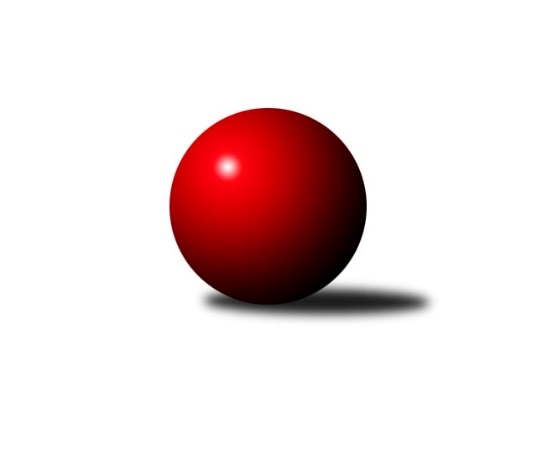 Č.1Ročník 2017/2018	16.5.2024 Mistrovství Prahy 1 2017/2018Statistika 1. kolaTabulka družstev:		družstvo	záp	výh	rem	proh	skore	sety	průměr	body	plné	dorážka	chyby	1.	SK Uhelné sklady Praha A	1	1	0	0	7.0 : 1.0 	(10.0 : 2.0)	2357	2	1653	704	48	2.	TJ Praga Praha A	1	1	0	0	7.0 : 1.0 	(9.0 : 3.0)	2555	2	1795	760	34	3.	SK Meteor Praha A	1	1	0	0	7.0 : 1.0 	(8.0 : 4.0)	2594	2	1771	823	34	4.	Sokol Kobylisy A	1	1	0	0	6.0 : 2.0 	(9.0 : 3.0)	2406	2	1655	751	39	5.	SK Uhelné sklady Praha B	1	1	0	0	6.0 : 2.0 	(8.0 : 4.0)	2392	2	1704	688	42	6.	VŠTJ FS Praha A	1	1	0	0	5.0 : 3.0 	(6.0 : 6.0)	2604	2	1782	822	39	7.	TJ Sokol Rudná A	1	1	0	0	5.0 : 3.0 	(5.0 : 7.0)	2437	2	1704	733	50	8.	TJ Astra Zahradní Město A	1	0	0	1	3.0 : 5.0 	(7.0 : 5.0)	2425	0	1699	726	52	9.	KK Slavoj Praha C	1	0	0	1	3.0 : 5.0 	(6.0 : 6.0)	2601	0	1747	854	27	10.	TJ Sokol Rudná B	1	0	0	1	2.0 : 6.0 	(4.0 : 8.0)	2260	0	1568	692	57	11.	SK Sokol Žižkov Praha B	1	0	0	1	2.0 : 6.0 	(3.0 : 9.0)	2332	0	1622	710	41	12.	SK Sokol Žižkov Praha C	1	0	0	1	1.0 : 7.0 	(4.0 : 8.0)	2451	0	1671	780	40	13.	KK Konstruktiva Praha  C	1	0	0	1	1.0 : 7.0 	(3.0 : 9.0)	2348	0	1698	650	74	14.	PSK Union Praha B	1	0	0	1	1.0 : 7.0 	(2.0 : 10.0)	2277	0	1633	644	54Tabulka doma:		družstvo	záp	výh	rem	proh	skore	sety	průměr	body	maximum	minimum	1.	SK Uhelné sklady Praha A	1	1	0	0	7.0 : 1.0 	(10.0 : 2.0)	2357	2	2357	2357	2.	TJ Praga Praha A	1	1	0	0	7.0 : 1.0 	(9.0 : 3.0)	2555	2	2555	2555	3.	SK Meteor Praha A	1	1	0	0	7.0 : 1.0 	(8.0 : 4.0)	2594	2	2594	2594	4.	Sokol Kobylisy A	1	1	0	0	6.0 : 2.0 	(9.0 : 3.0)	2406	2	2406	2406	5.	SK Uhelné sklady Praha B	1	1	0	0	6.0 : 2.0 	(8.0 : 4.0)	2392	2	2392	2392	6.	VŠTJ FS Praha A	1	1	0	0	5.0 : 3.0 	(6.0 : 6.0)	2604	2	2604	2604	7.	TJ Sokol Rudná A	1	1	0	0	5.0 : 3.0 	(5.0 : 7.0)	2437	2	2437	2437	8.	TJ Sokol Rudná B	0	0	0	0	0.0 : 0.0 	(0.0 : 0.0)	0	0	0	0	9.	SK Sokol Žižkov Praha B	0	0	0	0	0.0 : 0.0 	(0.0 : 0.0)	0	0	0	0	10.	PSK Union Praha B	0	0	0	0	0.0 : 0.0 	(0.0 : 0.0)	0	0	0	0	11.	KK Konstruktiva Praha  C	0	0	0	0	0.0 : 0.0 	(0.0 : 0.0)	0	0	0	0	12.	TJ Astra Zahradní Město A	0	0	0	0	0.0 : 0.0 	(0.0 : 0.0)	0	0	0	0	13.	SK Sokol Žižkov Praha C	0	0	0	0	0.0 : 0.0 	(0.0 : 0.0)	0	0	0	0	14.	KK Slavoj Praha C	0	0	0	0	0.0 : 0.0 	(0.0 : 0.0)	0	0	0	0Tabulka venku:		družstvo	záp	výh	rem	proh	skore	sety	průměr	body	maximum	minimum	1.	TJ Sokol Rudná A	0	0	0	0	0.0 : 0.0 	(0.0 : 0.0)	0	0	0	0	2.	Sokol Kobylisy A	0	0	0	0	0.0 : 0.0 	(0.0 : 0.0)	0	0	0	0	3.	SK Meteor Praha A	0	0	0	0	0.0 : 0.0 	(0.0 : 0.0)	0	0	0	0	4.	TJ Praga Praha A	0	0	0	0	0.0 : 0.0 	(0.0 : 0.0)	0	0	0	0	5.	SK Uhelné sklady Praha B	0	0	0	0	0.0 : 0.0 	(0.0 : 0.0)	0	0	0	0	6.	SK Uhelné sklady Praha A	0	0	0	0	0.0 : 0.0 	(0.0 : 0.0)	0	0	0	0	7.	VŠTJ FS Praha A	0	0	0	0	0.0 : 0.0 	(0.0 : 0.0)	0	0	0	0	8.	TJ Astra Zahradní Město A	1	0	0	1	3.0 : 5.0 	(7.0 : 5.0)	2425	0	2425	2425	9.	KK Slavoj Praha C	1	0	0	1	3.0 : 5.0 	(6.0 : 6.0)	2601	0	2601	2601	10.	TJ Sokol Rudná B	1	0	0	1	2.0 : 6.0 	(4.0 : 8.0)	2260	0	2260	2260	11.	SK Sokol Žižkov Praha B	1	0	0	1	2.0 : 6.0 	(3.0 : 9.0)	2332	0	2332	2332	12.	SK Sokol Žižkov Praha C	1	0	0	1	1.0 : 7.0 	(4.0 : 8.0)	2451	0	2451	2451	13.	KK Konstruktiva Praha  C	1	0	0	1	1.0 : 7.0 	(3.0 : 9.0)	2348	0	2348	2348	14.	PSK Union Praha B	1	0	0	1	1.0 : 7.0 	(2.0 : 10.0)	2277	0	2277	2277Tabulka podzimní části:		družstvo	záp	výh	rem	proh	skore	sety	průměr	body	doma	venku	1.	SK Uhelné sklady Praha A	1	1	0	0	7.0 : 1.0 	(10.0 : 2.0)	2357	2 	1 	0 	0 	0 	0 	0	2.	TJ Praga Praha A	1	1	0	0	7.0 : 1.0 	(9.0 : 3.0)	2555	2 	1 	0 	0 	0 	0 	0	3.	SK Meteor Praha A	1	1	0	0	7.0 : 1.0 	(8.0 : 4.0)	2594	2 	1 	0 	0 	0 	0 	0	4.	Sokol Kobylisy A	1	1	0	0	6.0 : 2.0 	(9.0 : 3.0)	2406	2 	1 	0 	0 	0 	0 	0	5.	SK Uhelné sklady Praha B	1	1	0	0	6.0 : 2.0 	(8.0 : 4.0)	2392	2 	1 	0 	0 	0 	0 	0	6.	VŠTJ FS Praha A	1	1	0	0	5.0 : 3.0 	(6.0 : 6.0)	2604	2 	1 	0 	0 	0 	0 	0	7.	TJ Sokol Rudná A	1	1	0	0	5.0 : 3.0 	(5.0 : 7.0)	2437	2 	1 	0 	0 	0 	0 	0	8.	TJ Astra Zahradní Město A	1	0	0	1	3.0 : 5.0 	(7.0 : 5.0)	2425	0 	0 	0 	0 	0 	0 	1	9.	KK Slavoj Praha C	1	0	0	1	3.0 : 5.0 	(6.0 : 6.0)	2601	0 	0 	0 	0 	0 	0 	1	10.	TJ Sokol Rudná B	1	0	0	1	2.0 : 6.0 	(4.0 : 8.0)	2260	0 	0 	0 	0 	0 	0 	1	11.	SK Sokol Žižkov Praha B	1	0	0	1	2.0 : 6.0 	(3.0 : 9.0)	2332	0 	0 	0 	0 	0 	0 	1	12.	SK Sokol Žižkov Praha C	1	0	0	1	1.0 : 7.0 	(4.0 : 8.0)	2451	0 	0 	0 	0 	0 	0 	1	13.	KK Konstruktiva Praha  C	1	0	0	1	1.0 : 7.0 	(3.0 : 9.0)	2348	0 	0 	0 	0 	0 	0 	1	14.	PSK Union Praha B	1	0	0	1	1.0 : 7.0 	(2.0 : 10.0)	2277	0 	0 	0 	0 	0 	0 	1Tabulka jarní části:		družstvo	záp	výh	rem	proh	skore	sety	průměr	body	doma	venku	1.	SK Sokol Žižkov Praha C	0	0	0	0	0.0 : 0.0 	(0.0 : 0.0)	0	0 	0 	0 	0 	0 	0 	0 	2.	TJ Astra Zahradní Město A	0	0	0	0	0.0 : 0.0 	(0.0 : 0.0)	0	0 	0 	0 	0 	0 	0 	0 	3.	KK Slavoj Praha C	0	0	0	0	0.0 : 0.0 	(0.0 : 0.0)	0	0 	0 	0 	0 	0 	0 	0 	4.	PSK Union Praha B	0	0	0	0	0.0 : 0.0 	(0.0 : 0.0)	0	0 	0 	0 	0 	0 	0 	0 	5.	SK Sokol Žižkov Praha B	0	0	0	0	0.0 : 0.0 	(0.0 : 0.0)	0	0 	0 	0 	0 	0 	0 	0 	6.	TJ Sokol Rudná B	0	0	0	0	0.0 : 0.0 	(0.0 : 0.0)	0	0 	0 	0 	0 	0 	0 	0 	7.	KK Konstruktiva Praha  C	0	0	0	0	0.0 : 0.0 	(0.0 : 0.0)	0	0 	0 	0 	0 	0 	0 	0 	8.	TJ Praga Praha A	0	0	0	0	0.0 : 0.0 	(0.0 : 0.0)	0	0 	0 	0 	0 	0 	0 	0 	9.	SK Uhelné sklady Praha A	0	0	0	0	0.0 : 0.0 	(0.0 : 0.0)	0	0 	0 	0 	0 	0 	0 	0 	10.	SK Uhelné sklady Praha B	0	0	0	0	0.0 : 0.0 	(0.0 : 0.0)	0	0 	0 	0 	0 	0 	0 	0 	11.	VŠTJ FS Praha A	0	0	0	0	0.0 : 0.0 	(0.0 : 0.0)	0	0 	0 	0 	0 	0 	0 	0 	12.	SK Meteor Praha A	0	0	0	0	0.0 : 0.0 	(0.0 : 0.0)	0	0 	0 	0 	0 	0 	0 	0 	13.	TJ Sokol Rudná A	0	0	0	0	0.0 : 0.0 	(0.0 : 0.0)	0	0 	0 	0 	0 	0 	0 	0 	14.	Sokol Kobylisy A	0	0	0	0	0.0 : 0.0 	(0.0 : 0.0)	0	0 	0 	0 	0 	0 	0 	0 Zisk bodů pro družstvo:		jméno hráče	družstvo	body	zápasy	v %	dílčí body	sety	v %	1.	Peter Koščo 	TJ Sokol Rudná B 	1	/	1	(100%)	2	/	2	(100%)	2.	Pavel Jahelka 	VŠTJ FS Praha A 	1	/	1	(100%)	2	/	2	(100%)	3.	Jaroslav Kourek 	TJ Praga Praha A 	1	/	1	(100%)	2	/	2	(100%)	4.	Jaroslav Žítek 	Sokol Kobylisy A 	1	/	1	(100%)	2	/	2	(100%)	5.	Jindřich Valo 	KK Slavoj Praha C 	1	/	1	(100%)	2	/	2	(100%)	6.	Stanislav ml. Březina ml.	KK Slavoj Praha C 	1	/	1	(100%)	2	/	2	(100%)	7.	Luboš Kocmich 	VŠTJ FS Praha A 	1	/	1	(100%)	2	/	2	(100%)	8.	Zbyněk Sedlák 	SK Uhelné sklady Praha A 	1	/	1	(100%)	2	/	2	(100%)	9.	Rostislav Kašpar 	TJ Praga Praha A 	1	/	1	(100%)	2	/	2	(100%)	10.	Pavel Janoušek 	TJ Praga Praha A 	1	/	1	(100%)	2	/	2	(100%)	11.	Daniel Veselý 	TJ Astra Zahradní Město A 	1	/	1	(100%)	2	/	2	(100%)	12.	Martin Novák 	SK Uhelné sklady Praha A 	1	/	1	(100%)	2	/	2	(100%)	13.	Miroslav Plachý 	SK Uhelné sklady Praha A 	1	/	1	(100%)	2	/	2	(100%)	14.	Antonin Knobloch 	SK Uhelné sklady Praha A 	1	/	1	(100%)	2	/	2	(100%)	15.	Pavel Černý 	SK Uhelné sklady Praha B 	1	/	1	(100%)	2	/	2	(100%)	16.	Vlastimil Bočánek 	SK Uhelné sklady Praha B 	1	/	1	(100%)	2	/	2	(100%)	17.	Tomáš Kazimour 	SK Sokol Žižkov Praha C 	1	/	1	(100%)	2	/	2	(100%)	18.	Jan Neckář 	SK Sokol Žižkov Praha B 	1	/	1	(100%)	2	/	2	(100%)	19.	Pavel Červinka 	Sokol Kobylisy A 	1	/	1	(100%)	2	/	2	(100%)	20.	Karel Mašek 	Sokol Kobylisy A 	1	/	1	(100%)	2	/	2	(100%)	21.	Vlastimil Bachor 	TJ Sokol Rudná A 	1	/	1	(100%)	2	/	2	(100%)	22.	Lubomír Chudoba 	Sokol Kobylisy A 	1	/	1	(100%)	2	/	2	(100%)	23.	Josef Jurášek 	SK Meteor Praha A 	1	/	1	(100%)	2	/	2	(100%)	24.	Zdeněk Barcal 	SK Meteor Praha A 	1	/	1	(100%)	2	/	2	(100%)	25.	Adam Rajnoch 	SK Uhelné sklady Praha B 	1	/	1	(100%)	2	/	2	(100%)	26.	Jindra Pokorná 	SK Meteor Praha A 	1	/	1	(100%)	2	/	2	(100%)	27.	Petr Seidl 	TJ Astra Zahradní Město A 	1	/	1	(100%)	2	/	2	(100%)	28.	Jiří Spěváček 	TJ Sokol Rudná A 	1	/	1	(100%)	1	/	2	(50%)	29.	Petr Šťastný 	KK Slavoj Praha C 	1	/	1	(100%)	1	/	2	(50%)	30.	František Rusin 	TJ Astra Zahradní Město A 	1	/	1	(100%)	1	/	2	(50%)	31.	Josef Tesař 	SK Meteor Praha A 	1	/	1	(100%)	1	/	2	(50%)	32.	Josef Kučera 	SK Meteor Praha A 	1	/	1	(100%)	1	/	2	(50%)	33.	Adam Vejvoda 	VŠTJ FS Praha A 	1	/	1	(100%)	1	/	2	(50%)	34.	Milan Komorník 	TJ Praga Praha A 	1	/	1	(100%)	1	/	2	(50%)	35.	Pavel Moravec 	PSK Union Praha B 	1	/	1	(100%)	1	/	2	(50%)	36.	Tomáš Keller 	TJ Sokol Rudná B 	1	/	1	(100%)	1	/	2	(50%)	37.	Anna Sailerová 	SK Sokol Žižkov Praha B 	1	/	1	(100%)	1	/	2	(50%)	38.	Petr Tepličanec 	KK Konstruktiva Praha  C 	1	/	1	(100%)	1	/	2	(50%)	39.	Petr Kašpar 	TJ Praga Praha A 	1	/	1	(100%)	1	/	2	(50%)	40.	Roman Tumpach 	SK Uhelné sklady Praha B 	1	/	1	(100%)	1	/	2	(50%)	41.	Karel Novotný 	TJ Sokol Rudná A 	1	/	1	(100%)	1	/	2	(50%)	42.	Tomáš Dvořák 	SK Uhelné sklady Praha A 	1	/	1	(100%)	1	/	2	(50%)	43.	Jaromír Bok 	TJ Sokol Rudná A 	0	/	1	(0%)	1	/	2	(50%)	44.	Vladimír Kohout 	Sokol Kobylisy A 	0	/	1	(0%)	1	/	2	(50%)	45.	Jaroslav Dryák 	TJ Astra Zahradní Město A 	0	/	1	(0%)	1	/	2	(50%)	46.	Bohumil Strnad 	SK Sokol Žižkov Praha C 	0	/	1	(0%)	1	/	2	(50%)	47.	Jan Barchánek 	KK Konstruktiva Praha  C 	0	/	1	(0%)	1	/	2	(50%)	48.	Pavel Váňa 	SK Sokol Žižkov Praha C 	0	/	1	(0%)	1	/	2	(50%)	49.	Jiří Piskáček 	VŠTJ FS Praha A 	0	/	1	(0%)	1	/	2	(50%)	50.	Pavel Kantner 	PSK Union Praha B 	0	/	1	(0%)	1	/	2	(50%)	51.	Radek Fiala 	TJ Astra Zahradní Město A 	0	/	1	(0%)	1	/	2	(50%)	52.	David Kašpar 	TJ Praga Praha A 	0	/	1	(0%)	1	/	2	(50%)	53.	Petra Koščová 	TJ Sokol Rudná B 	0	/	1	(0%)	1	/	2	(50%)	54.	Stanislav st. Březina 	KK Slavoj Praha C 	0	/	1	(0%)	1	/	2	(50%)	55.	Bohumil Bazika 	SK Uhelné sklady Praha A 	0	/	1	(0%)	1	/	2	(50%)	56.	Miroslav Míchal 	SK Uhelné sklady Praha B 	0	/	1	(0%)	1	/	2	(50%)	57.	Petr Barchánek 	KK Konstruktiva Praha  C 	0	/	1	(0%)	1	/	2	(50%)	58.	Jan Mařánek 	TJ Sokol Rudná A 	0	/	1	(0%)	0	/	2	(0%)	59.	Karel Hybš 	KK Konstruktiva Praha  C 	0	/	1	(0%)	0	/	2	(0%)	60.	Tomáš Hroza 	TJ Astra Zahradní Město A 	0	/	1	(0%)	0	/	2	(0%)	61.	Miroslav Klement 	KK Konstruktiva Praha  C 	0	/	1	(0%)	0	/	2	(0%)	62.	Samuel Fujko 	KK Konstruktiva Praha  C 	0	/	1	(0%)	0	/	2	(0%)	63.	Jan Knyttl 	VŠTJ FS Praha A 	0	/	1	(0%)	0	/	2	(0%)	64.	Jiří Mudra 	SK Uhelné sklady Praha B 	0	/	1	(0%)	0	/	2	(0%)	65.	Pavel Kasal 	TJ Sokol Rudná B 	0	/	1	(0%)	0	/	2	(0%)	66.	Martin Machulka 	TJ Sokol Rudná B 	0	/	1	(0%)	0	/	2	(0%)	67.	Miroslav Kýhos 	TJ Sokol Rudná B 	0	/	1	(0%)	0	/	2	(0%)	68.	Martin Lukáš 	SK Sokol Žižkov Praha B 	0	/	1	(0%)	0	/	2	(0%)	69.	Karel Bubeníček 	SK Sokol Žižkov Praha B 	0	/	1	(0%)	0	/	2	(0%)	70.	Ladislav Kroužel 	Sokol Kobylisy A 	0	/	1	(0%)	0	/	2	(0%)	71.	Josef Gebr 	SK Sokol Žižkov Praha B 	0	/	1	(0%)	0	/	2	(0%)	72.	Evžen Bartaloš 	SK Sokol Žižkov Praha B 	0	/	1	(0%)	0	/	2	(0%)	73.	Karel Sedláček 	PSK Union Praha B 	0	/	1	(0%)	0	/	2	(0%)	74.	Jarmila Fremrová 	PSK Union Praha B 	0	/	1	(0%)	0	/	2	(0%)	75.	Přemysl Šámal 	SK Meteor Praha A 	0	/	1	(0%)	0	/	2	(0%)	76.	Petr Opatovský 	SK Sokol Žižkov Praha C 	0	/	1	(0%)	0	/	2	(0%)	77.	Hana Křemenová 	SK Sokol Žižkov Praha C 	0	/	1	(0%)	0	/	2	(0%)	78.	Tomáš Pokorný 	SK Sokol Žižkov Praha C 	0	/	1	(0%)	0	/	2	(0%)	79.	Petra Sedláčková 	KK Slavoj Praha C 	0	/	1	(0%)	0	/	2	(0%)	80.	Boris Búrik 	KK Slavoj Praha C 	0	/	1	(0%)	0	/	2	(0%)	81.	Petr Moravec 	PSK Union Praha B 	0	/	1	(0%)	0	/	2	(0%)	82.	Josef Mach 	PSK Union Praha B 	0	/	1	(0%)	0	/	2	(0%)	83.	Milan Vejvoda 	VŠTJ FS Praha A 	0	/	1	(0%)	0	/	2	(0%)	84.	Pavel Strnad 	TJ Sokol Rudná A 	0	/	1	(0%)	0	/	2	(0%)Průměry na kuželnách:		kuželna	průměr	plné	dorážka	chyby	výkon na hráče	1.	SK Žižkov Praha, 3-4	2602	1764	838	33.0	(433.8)	2.	Meteor, 1-2	2522	1721	801	37.0	(420.4)	3.	Karlov, 1-2	2451	1746	705	54.0	(408.6)	4.	TJ Sokol Rudná, 1-2	2431	1701	729	51.0	(405.2)	5.	Kobylisy, 1-2	2369	1638	730	40.0	(394.8)	6.	Zvon, 1-2	2321	1639	682	50.3	(386.9)Nejlepší výkony na kuželnách:SK Žižkov Praha, 3-4VŠTJ FS Praha A	2604	1. kolo	Adam Vejvoda 	VŠTJ FS Praha A	483	1. koloKK Slavoj Praha C	2601	1. kolo	Stanislav st. Březina 	KK Slavoj Praha C	477	1. kolo		. kolo	Luboš Kocmich 	VŠTJ FS Praha A	465	1. kolo		. kolo	Jindřich Valo 	KK Slavoj Praha C	462	1. kolo		. kolo	Stanislav ml. Březina ml.	KK Slavoj Praha C	457	1. kolo		. kolo	Pavel Jahelka 	VŠTJ FS Praha A	440	1. kolo		. kolo	Milan Vejvoda 	VŠTJ FS Praha A	415	1. kolo		. kolo	Jan Knyttl 	VŠTJ FS Praha A	413	1. kolo		. kolo	Petr Šťastný 	KK Slavoj Praha C	411	1. kolo		. kolo	Petra Sedláčková 	KK Slavoj Praha C	409	1. koloMeteor, 1-2SK Meteor Praha A	2594	1. kolo	Zdeněk Barcal 	SK Meteor Praha A	468	1. koloSK Sokol Žižkov Praha C	2451	1. kolo	Jindra Pokorná 	SK Meteor Praha A	462	1. kolo		. kolo	Josef Kučera 	SK Meteor Praha A	460	1. kolo		. kolo	Pavel Váňa 	SK Sokol Žižkov Praha C	452	1. kolo		. kolo	Josef Jurášek 	SK Meteor Praha A	432	1. kolo		. kolo	Josef Tesař 	SK Meteor Praha A	422	1. kolo		. kolo	Hana Křemenová 	SK Sokol Žižkov Praha C	407	1. kolo		. kolo	Bohumil Strnad 	SK Sokol Žižkov Praha C	406	1. kolo		. kolo	Tomáš Kazimour 	SK Sokol Žižkov Praha C	399	1. kolo		. kolo	Tomáš Pokorný 	SK Sokol Žižkov Praha C	396	1. koloKarlov, 1-2TJ Praga Praha A	2555	1. kolo	Petr Kašpar 	TJ Praga Praha A	435	1. koloKK Konstruktiva Praha  C	2348	1. kolo	Petr Tepličanec 	KK Konstruktiva Praha  C	429	1. kolo		. kolo	Pavel Janoušek 	TJ Praga Praha A	427	1. kolo		. kolo	David Kašpar 	TJ Praga Praha A	424	1. kolo		. kolo	Milan Komorník 	TJ Praga Praha A	424	1. kolo		. kolo	Rostislav Kašpar 	TJ Praga Praha A	424	1. kolo		. kolo	Jaroslav Kourek 	TJ Praga Praha A	421	1. kolo		. kolo	Jan Barchánek 	KK Konstruktiva Praha  C	411	1. kolo		. kolo	Petr Barchánek 	KK Konstruktiva Praha  C	394	1. kolo		. kolo	Karel Hybš 	KK Konstruktiva Praha  C	389	1. koloTJ Sokol Rudná, 1-2TJ Sokol Rudná A	2437	1. kolo	Petr Seidl 	TJ Astra Zahradní Město A	445	1. koloTJ Astra Zahradní Město A	2425	1. kolo	František Rusin 	TJ Astra Zahradní Město A	440	1. kolo		. kolo	Pavel Strnad 	TJ Sokol Rudná A	429	1. kolo		. kolo	Jaromír Bok 	TJ Sokol Rudná A	426	1. kolo		. kolo	Jiří Spěváček 	TJ Sokol Rudná A	423	1. kolo		. kolo	Jaroslav Dryák 	TJ Astra Zahradní Město A	421	1. kolo		. kolo	Daniel Veselý 	TJ Astra Zahradní Město A	419	1. kolo		. kolo	Vlastimil Bachor 	TJ Sokol Rudná A	404	1. kolo		. kolo	Karel Novotný 	TJ Sokol Rudná A	395	1. kolo		. kolo	Radek Fiala 	TJ Astra Zahradní Město A	369	1. koloKobylisy, 1-2Sokol Kobylisy A	2406	1. kolo	Pavel Červinka 	Sokol Kobylisy A	444	1. koloSK Sokol Žižkov Praha B	2332	1. kolo	Jaroslav Žítek 	Sokol Kobylisy A	414	1. kolo		. kolo	Karel Mašek 	Sokol Kobylisy A	414	1. kolo		. kolo	Martin Lukáš 	SK Sokol Žižkov Praha B	414	1. kolo		. kolo	Lubomír Chudoba 	Sokol Kobylisy A	409	1. kolo		. kolo	Jan Neckář 	SK Sokol Žižkov Praha B	396	1. kolo		. kolo	Josef Gebr 	SK Sokol Žižkov Praha B	393	1. kolo		. kolo	Karel Bubeníček 	SK Sokol Žižkov Praha B	382	1. kolo		. kolo	Evžen Bartaloš 	SK Sokol Žižkov Praha B	375	1. kolo		. kolo	Anna Sailerová 	SK Sokol Žižkov Praha B	372	1. koloZvon, 1-2SK Uhelné sklady Praha B	2392	1. kolo	Tomáš Keller 	TJ Sokol Rudná B	441	1. koloSK Uhelné sklady Praha A	2357	1. kolo	Antonin Knobloch 	SK Uhelné sklady Praha A	426	1. koloPSK Union Praha B	2277	1. kolo	Miroslav Míchal 	SK Uhelné sklady Praha B	417	1. koloTJ Sokol Rudná B	2260	1. kolo	Petr Moravec 	PSK Union Praha B	414	1. kolo		. kolo	Pavel Černý 	SK Uhelné sklady Praha B	412	1. kolo		. kolo	Pavel Moravec 	PSK Union Praha B	410	1. kolo		. kolo	Adam Rajnoch 	SK Uhelné sklady Praha B	409	1. kolo		. kolo	Vlastimil Bočánek 	SK Uhelné sklady Praha B	402	1. kolo		. kolo	Martin Novák 	SK Uhelné sklady Praha A	398	1. kolo		. kolo	Peter Koščo 	TJ Sokol Rudná B	392	1. koloČetnost výsledků:	7.0 : 1.0	3x	6.0 : 2.0	2x	5.0 : 3.0	2x